LI: To write the multiplication facts associated with these arrays. I will be successful if:Write the multiplication facts for each array.   2. 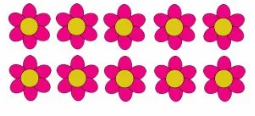 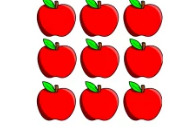   4. 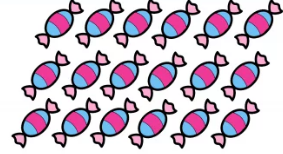 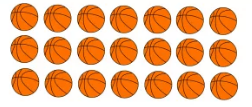 Draw arrays to help you work out the product of these:5.  6 x 4 =6. 4 x 5 =7. 3 x 9 =I can count the dots in each row to find one factor. I can count the dots in each row to find another factor. I can count all of the dots to find the product. 